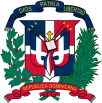 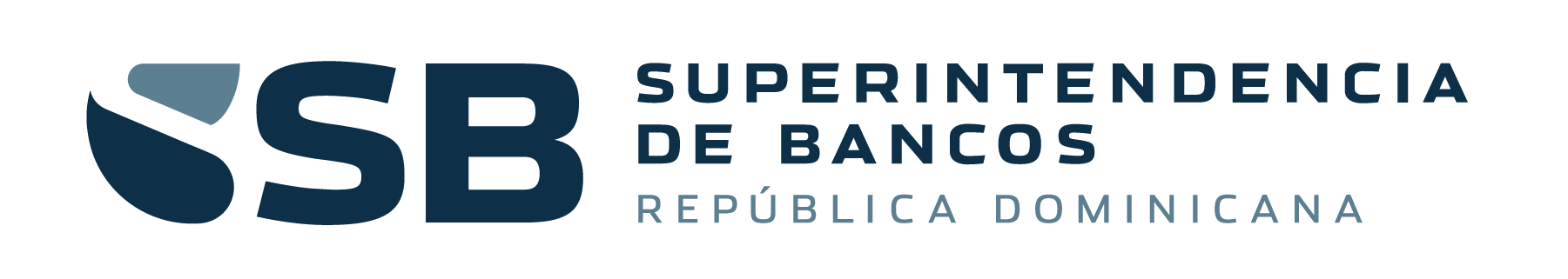 nombre del oferente:        ………………nombre y apellido…………………………………… en calidad de ……………………………………………….., debidamente autorizado para actuar en nombre y representación de (poner aquí nombre del Oferente y sello de la compañía, si procede)Firma ___________________________________……../……../……….… fecha                                                                                 Item No.Descripción del Bien, Servicio u ObraUnidad demedidaCantidadPrecio UnitarioPrecio Unitario FinalPrecio Unitario Final1Los servicios de monitoreo de medios consisten en:El servicio de monitoreo de medios de publicidad debe incluir verificación colocación de spots publicitarios correspondientes de la Superintendencia de Bancos, transmitidos por los medios en que se tiene contratado servicio de publicidad (radio, televisión, prensa y portales digitales).Reporte de discrepancia entre publicidad contratada y publicidad transmitida. Reportes mensuales entregados vía electrónica, que incluya archivos digitales y documento de Excel. Informe semestral de las principales tendencias de la inversión publicitaria del mercado.UN1VALOR  TOTAL DE LA OFERTA: ………………………………………..……… RD$Valor total de la oferta en letras:……………………………………………………………………………………………………………………………………VALOR  TOTAL DE LA OFERTA: ………………………………………..……… RD$Valor total de la oferta en letras:……………………………………………………………………………………………………………………………………VALOR  TOTAL DE LA OFERTA: ………………………………………..……… RD$Valor total de la oferta en letras:……………………………………………………………………………………………………………………………………VALOR  TOTAL DE LA OFERTA: ………………………………………..……… RD$Valor total de la oferta en letras:……………………………………………………………………………………………………………………………………VALOR  TOTAL DE LA OFERTA: ………………………………………..……… RD$Valor total de la oferta en letras:……………………………………………………………………………………………………………………………………VALOR  TOTAL DE LA OFERTA: ………………………………………..……… RD$Valor total de la oferta en letras:……………………………………………………………………………………………………………………………………